Lula rechaza canje de su libertad por la renuncia a la candidaturaEmir Sader11/06/2018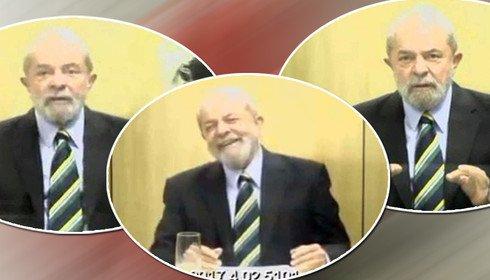 Lula cuenta siempre que tenía unas ganas enormes de comer una de esas manzanas argentinas que nos llegaban desde Mendoza, con un lindo envoltorio azul. Que sus amigos comían, que no le costaría nada agarrar una y salir corriendo, porque no tenía plata para comprar. Pero que no lo hacía por el miedo de su mama pase vergüenza por haber robado algo.El suele decir que lo mejor que ha heredado de su mama, Dueña Lindu, analfabeta de por vida, fue su carácter, lo que no se compra en los shopping centers, sino que se hereda de la formación original. Muy pobre, recién llegado luego de un viaje de 13 días de “pau-de-arara” desde el nordeste, con sus 8 hermanos y su mamá, vistiendo la misma ropa, porque no tenían otra, Lula cuenta que solo tomó, por primera vez, café con leche a los 7 años, para dar una idea del nivel de pobreza en que vivían. Trabajó como lustra botas, como office-boy, entre otras actividades, antes de ser escogido por la familia para formarse e intentar sacarlos de esa extrema miseria. Fue a partir de ahí que se dio su formación como tornero mecánico.Menciono esto porque de nuevo el carácter de Lula vuelve a mostrarse con toda su fuerza. Preso político, con condena sin pruebas ni crimen cometido, Lula manifiesta a todos quienes lo visitan su absoluta indignación por la situación que enfrenta, ya hace más de 2 meses.La semana pasada una escena surrealista pudo ser vista por los brasileños. Convocado a prestar declaración en un proceso de un gobernador, Lula apareció luciendo un traje y su corbata de Presidente de Brasil, con los colores verde y amarillo, como él siempre ha utilizado. Habló, con toda su fuerza y su humor: cuando el juez dijo que ya había hecho campaña por él, Lula lo invitó a participar de sus próximos comicios en su campaña a la presidencia de Brasil. Todos pudieron volver a ver su imagen, en el momento mismo en que las nuevas encuestas reiteran su favoritismo para triunfar en la primera vuelta de las elecciones presidenciales y que, en caso de que no pueda ser candidato, el 48% de las personas seguirían la indicación del nombre que el apunte.Su candidatura fue lanzada, mediante un gran acto en Contagem, zona obrera cercana a Belo Horizonte, provincia de Buenos Aires, con la lectura de una Carta al Pueblo Brasileño que Lula ha enviado, reiterando su inocencia y su compromiso de candidatearse a la Presidencia de Brasil.En ese momento, surge una propuesta indecente de un juez del Supremo Tribunal Federal, según la cual Lula podría obtener su libertad si renuncia a ser candidato. Una propuesta que confirma que se trata de un preso político, cuya libertad podría ser lograda si renuncia al favoritismo para ser elegido presidente de Brasil, razón de su prisión.Lula, exhibiendo de nuevo su carácter, rechazó indignado la propuesta, diciendo que renunciaría a su candidatura si se presentara una sola prueba de que es culpable de algo. Como no lo han hecho, reiteró su disposición a ser candidato a la presidencia de Brasil.Así, el 15 de agosto el PT presentará a Lula como su candidato a la Presidencia de Brasil. El Superior Tribunal Electoral tiene 30 días para juzgar la petición. En caso de se lo rechace, el mismo Lula, valiéndose de la extraordinaria influencia sobre el pueblo brasileño, que ninguna condena o prisión le quita, indicará un otro dirigente del PT para ser su candidato a la presidencia de Brasil, a ser elegido a comienzos de octubre. O si se confirma su candidatura, Lula triunfará en primera vuelta y volverá a ser Presidente de Brasil el primero de enero del 2019.- Emir Sader, sociólogo y científico político brasileño, es coordinador del Laboratorio de Políticas Públicas de la Universidad Estadual de Rio de Janeiro (UERJ).https://www.alainet.org/es/articulo/193408